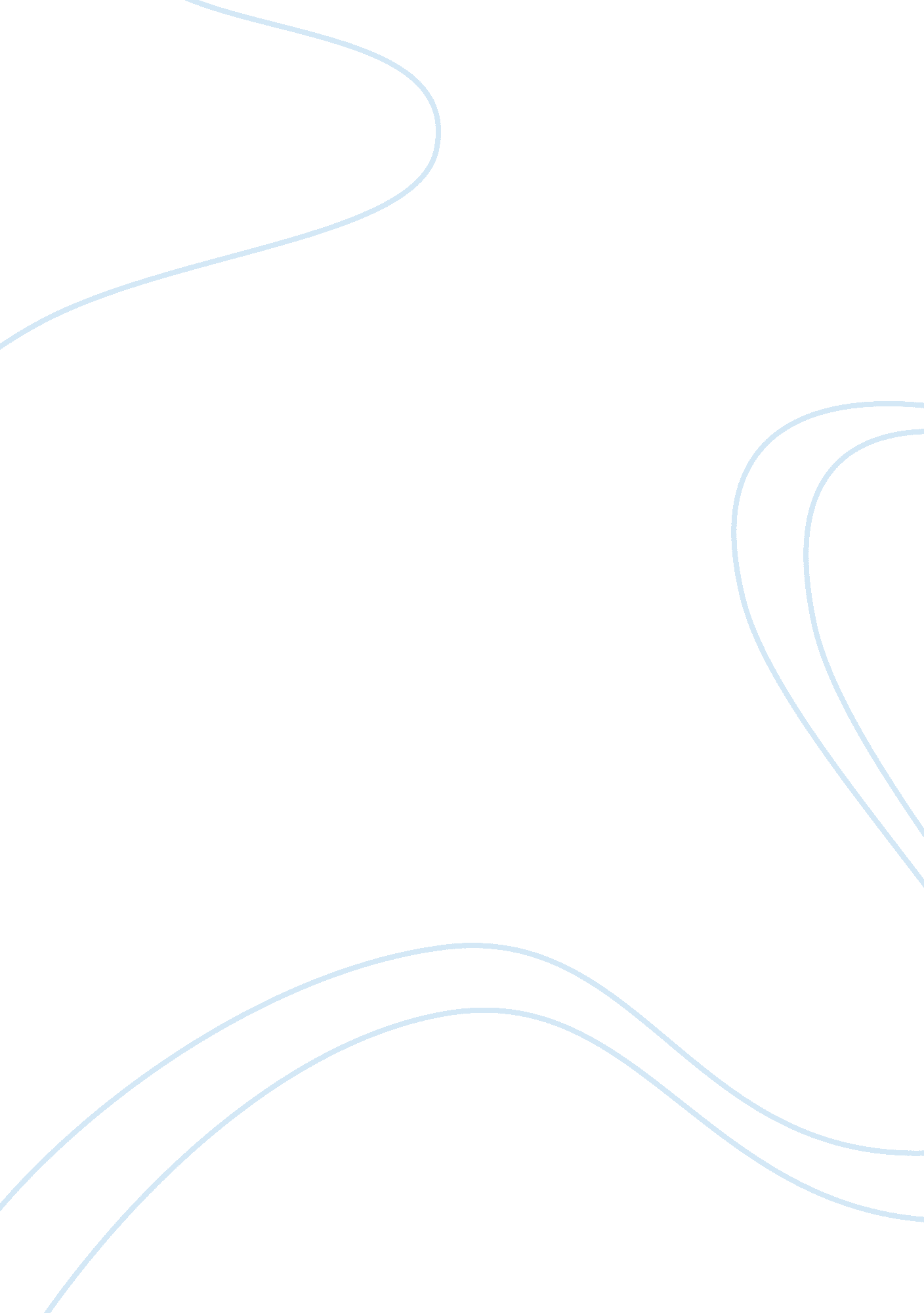 Valedictorian speech essay sampleLife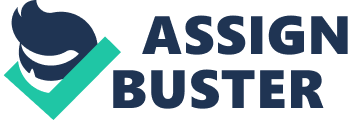 A year ago, many of us fresh out of our respective secondary schools had to leave our comfort zones, the warm security of our beloved homes. And venture into a strange environment of such changeable weather and new faces, all in search of a dream. Although we thought we were prepared for these eventual adjustments, there were many events and things which seem uncertain. On the other hand, at the back of our minds was the passion and excitement to pursue our studies at Rizal Technological University-Pasig. There were often many distractions and over the course of time we had to get our academic priorities in line. We had to remind ourselves of the reasons why we came to RTU. Our parents had sacrificed much for us and the least we can do is to excel in our studies to the best of ability and do them proud. But now we are going into a different phase of life. We are now going our separate ways into life. We each have a different are that we can contribute in. We each have different goals to achieve. We will no longer the same people to be that helping hand or soft shoulder. Therefore we must take with us the knowledge we have learned in the past sixteen years, not just secular knowledge, but the knowledge we have also gained outside the classroom. I truly believed that the experience we have made us that much stronger to overcome the stumbling blocks that will be placed before us on life’s path. We will overcome these stumbling blocks, we will prosper, we will achieve. The class of 2016. Headmaster Dr. Torres, faculty members, fellow students, family, and friends, a pleasant morning to all of you. We never thought this day would come. We prayed for its quick delivery, and crossed days of our calendars, counted. 